Los Hermanos en la vida del FudnadorEstudio publicado en inglésy traducido al francés,  de donde se traduce este documentover http://www.archives-lasalliennes.org/pdf/premiers-freres.pdfLES PREMIERS FRÈRES DEJEAN-BAPTISTE DE LA SALLE   1681 – 1719Par le Frère Augustine Loes.Traduit en français par le Fr. Jean-Louis Schneider.Cet  ouvrage  a été  publié  en  anglais  par  Lasallian  Publications.  Christian  Brothers  Conference. Landover, Maryland en 1999.C’est le volume 2 de Lasallian Resources: Early Documents.Edición en castellano con el títuloLOS PRIMEROS HEMANSO DE LA SALLE (1681-1719)Madrid. Ediciones San Pío X. 2003Referencias      El Hno Maurice Hermans (Maurice Hermans) (1911-1987), fundador de los Cahiers Lasalliens (una serie de más de sesenta volúmenes de textos, de estudios y de documentos  publicadosen la Casa Generalicia de los Hermanso de las Escuelas Cristianas de romas desde 1959) hubiera queridoque fuera publicada una obra sobre los priemros Hermanos ue vivieron con San Juan Bta de La salle. Desgraciadamente el Hno Maurice no ha vivido lo suficiente para ver realizado su anhelo   Se puede esperar que esta obra que saca su contenido de los Archivos de la Casa Geenralicia y de numerosos documentso presentados por los Cahiers Lasalliens podrá figuras en esa colección  Al mismo tiempo el  Bureau des Publications Lasalliennes en los Estados Unidos ha deseado publicar en inglés este trabajo sobre los priemros Hermanso de San Juan Bta. de La Salle a partir del os docuemntos disponibles en el momento presente.  Más de 250 Hermanos han vivido o trabajado con S. Juan Bta de La Salle en el curso de los cuarenta de su consagración a la fundación del Instituto.  La mayor parte de los Hermanos perseveraron hasta su muerte y opfrecieron nuemros años de de servicio en las tareas apostolicas a las cuales fueron enviados pro el Señor de La Salle.    Las informaciones sobre muchos de ellso son escasas y parciales y no se conocen muchos detalles  de su vida y no hay más que unos pocos algunos rasgos de su trabajo como Hermanos de las  Escuelas Cristianas  Por eso este estudio recoge en lo posible algún documento o alguna cronología  más que una historia. En raras ocasioens ha sido posible presentar con profundidad tal o cual Hermano y su personalidad o sus compromisos. Sin embargo recoger y presentar lo que sabemos de los primeros Hermanos de La Salle nos permite comprender mejor y descubrir más los sentimientos de neustro Fundador.Principales referencias   Las fuentes de información sobre los Hermano que han vivido con el Señor de La Salle es muy limitado. El canónigo Blian, un contemporaneo y amigo de Uu7an Bta de La Salle ha escrito una amplia Biografia del Fundador enm la cual raramente ha citado el nombre de los Hermanos. En un suplemento de esta biografía ofrece el relato de la vida del Hno Bartolomé, primer Superior General y ofrece un corto relato de otros cinco Hermanos conocidos del biógrafo. Otros autores han escrito biografías de Juan Bta. de La Salle: el Hno Bernardo Dauge, un joven Herrmano que le había conocido y Dom Elias Maillefer. OSB, sobrino suyo.    Del trabajo del Hno Bernardo, sólo 86 páginas de su manuscrito nos han llegado. En cuanto a  Maillefer, escribió una primera biografí de su tio en 1723, la cual revisó en 1740. Los Cahiers Lasalliens ofrecen hoy en las cuatro biografías: las de Blain en dos volúmenes. con una reproducción fotomecánica de la obra de 1733  (CL 7 et CL 8) ; La del Hno Bernardo está en el CL 4, que reproduce en paralelo qel manuscrito y su transcripción. Ya el manuscrito de Maillefer en el CL 6, en donde se dan los dos versiones en paralelo.  Dos publicationes del siglo XIX, del Hno Lucard (Jean-Baptiste Larrondo) dan un bloque de informacion: Vie du vénérable Jean-Baptiste de La Salle, en dos volúmenes en un solo libro (Paris,  Procure Generale, 1873) y  Annales de l’Institut des Frères des Écoles Chrétiennes, también en dos volúmenes (París, Procure Générale, 1883). Le Frère Lucard recoge con frecuencia los archivo que que no  son más accesibles hoy en día y da informaciones que han sido ampliadas por investigaciones más recientes. Sin embargo  su trabajo ofrece una amplio abanico de datos y de reflexiones que permanecen válidas y no aparecen en otros lugares.      Estudios más recientes sobre Juan Bta. de la Salle utilizan los fondos de archivos departamentales, notariales y eopiscopales asi como bibliotecas y también los archivos del a Casa Generalicia  de los Hermanos de las Escuelas C ristianas (AMG).    El Hno Louis-Marie Aroz ha publicado más de veinte volúmenes en lso Cahiers Lasalliens, donde ha presentado sus investigaciones.    En Cahiers Lasalliens 3 (CL 3) publicado por el Hno Maurice-Auguste, que recoge en dos librtos  manuscritos titualdos: Livret  des  premiers  voeux,  un  resumen de las fórmulas de los votos de los  re primros Heramanos y el Catalogue des Frères, un registro de los Hermanos que estaban vivos en 1714, y todos los Hermanos posteriores a esa fecha, hasta 1725, lo que ofrece un total de 128 nombres.   A veces faltan algunas  informaciones y el Catálogo no ha recogido los nombres de los Hermanos que fallecieron o dejaron el Instituto antes del 1714.    Además de los Cahiers Lasalliens,  hay otras obras importantes para este estudio sobre los Hermanos que entraron en el Instituto viviendo el Fundador    Tales son Blain, Jean-Baptiste. Abrégé, suplemento de la vida de Juan Bta de la Salle en la que Blain ofrece la vida de 6 Hermanos. CL 8, última parte (pgs 1-123)     Brisebois, Raymond. Les Premiers Frères dans l’Institut des FEC, Longueuil, Québec, Frères des Écoles Chrétiennes du Canadá Francophone, 1995.    Calcutt, Alfred. De La Salle, a City Saint, Oxford, De La Salle Publications, 1993.       Lett, Émile. Les premiers biographes de saint Jean-Baptiste de La Salle, Paris, Ligel, 1956.   Gallego,  Saturnino.  Vida y Pensamiento de San  Juan Bautista de La Salle, Volume 1,  Biografía. Madrid, Biblioteca d’Autores Cristianos, 1986.  La Salle, Jean-Baptiste. Les Lettres de saint Jean-Baptiste de La Salle, Édition critique par le Frère Félix-Paul (Vandamme), Paris, Procure Générale, 1952.  Poutet, Yves. Le XVIIe siècle et les origines lasalliennes. Volumes 1 & 2, Rennes, Imprimeries réunies, 1970.   Rigault, Georges. Histoire générale de l’Institut des Frères des Écoles Chrétiennes, Volume 1, Paris, Plon, 1936 ; Volume 2, Paris, Plon, 1938.  Vie du Frére Barthélemy. Paris, Procure Générale, 1933.  Vie du Frère Irénée. Paris, Procure Générale, 1930.  A veces los datos ofrecido en estas fuentes son contradictorios y algunas cuestioens no pueden ser clarificadas.   Después de la aparición de las obra del Hno  Augustine  Loes,  diversos trabajos han venido a completar la información:  OEuvres  Complètes  de  saint  Jean-Baptiste  de  La  Salle,  Rome,  1993.  Las citas del Fundador en esta traducción esta registradas por el referencia particular a la misma obra  B. del, Henri. Dans la Collection Études Lasalliennes, Initiation à l’Histoire de l’Institut des Frères des  Écoles  Chrétiennes. Origines. 1651-1726. Rome,  Maison  Généralice; et  XVIIIe  siècle  1726-1804, Rome, Maison Généralice, 1997.  El traductor ha utilizado sistemáticamente los textos originales en francés que el Hno. Augustine Loes había puesto en inglés.  Alguna correcciones materiales han sido aportadas en el capítulo IV & V. Las breves biografías aportadas están sacadas del Catalogue des Frères y han sido incorporadas.Y algunas notas han sido añadida y cambiadas a fin de de tener en cuenta los progresos de la información que se han logrado en tiempos posteriores.MOTIVACIONCapítulo IUNA NUEVA FAMILIA RELIGIOSA               http://www.archives-lasalliennes.org/pdf/premiers-freres.pdf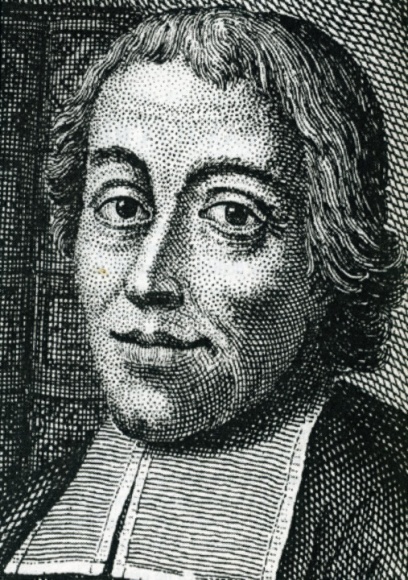      Detalle del grabado de J.B. Scotin según el cuadro perdido de Pierre Léger. Este grabado fue la fuente primigenia de muchos esfuerzos por representar la  imagen de Juan Bautista de La Salle. Apareció por primera vez en la página 117 de la Vida del Señor de La Salle publicada por Blain en 1733. Teniendo en cuenta la dificultad de un grabado y el hecho de que la imagen impresa fotografiada por Rousset tiene menos de 2,5 cm de alto, es impresionante lo mucho que parece revelarnos sobre la personalidad de La Salle, especialmente, su tranquilidad y afabilidad. Fotografía de E. Rousset(J.B. de La Salle. ( Iconographie, Boulogne: Limet, 1979, diapositiva 295, lámina 10).Capítulo IUNA NUEVA FAMILIA RELIGIOSA    La oración de la Iglesia en honor de San Juan Bta. de La Salle, dice que formó una nueva familia religiosa en la Iglesia.. En su primera obra sobre  Jean-Baptiste de La Salle, el Hno  W.  J.  Battersby  consagra todo un capítulo a la creación por  Monsieur  de  La  Salle  a esa nueva Orden de religiosos, los Hermanos de las Escuelas Cristianas. (1) Afirma que la idea de formar una nueva congregación de laicos para la educación cristiana de los pobres era una verdadera novedad.   La novedad no es precisamente la educación cristiana de los pobres, sino que se treta una congregación religiosa de laicos. Existían congregaciones de sacerdotes o de clérigos dedicados a a educación de pobres, pero como resalta el Hno. Battersby, ellas había derivado a educar fuera del ámbito de los pobres. Había derivado hacia la enseñanza hacia la educación clerical, que da importancia al latín al griego y hacían que la educación clerical diera un puesto importante a las enseñanzas clásicas y a los colegios de nivel secundario (2)      Fue por esta razón por lo que Juan Bta. de La Salle  prohibió a sus Hermanos estudiar el latín y aspirar al sacerdocio. Juan Bta. de La Salle no comenzó estableciendo una Orden religiosa; y tampoco quiso nunca pedir la aprobación de Roma para lo que él fundaba.    No quiso desde el principio ir por este camino que complicaría la existencia de las escuelas de pobres. Esto sólo llegó de forma progresiva, como consecuencia de una acogida social de tipo naturalDice la oración del Missal romano   Primeramente ayudó al Sr. Adrián Nyel Monsieur a organizar tres escuelas para pobre en Reims. Luego, empujado por las circunstancias  el dedicó más atención a la ayuda a maestros que enseñaban en esas escuelas. Y finalmente, después de cuatro años de de progresiva implicación con los maestros, es decir desde 1679 a 1683, el se entregó al trabajo de guiar las escuelas elementales para pobres. Era la tarea que Dios le demandaba. Es lo que él mismo escribió años más tarde en una Memoria: "Dios, que conduce todas las cosas, con sabiduría y suavidad, y que nunca acostumbra a forzar las inclinaciones de los hombres, queriendo comprometerme a tomar enteramente la dirección de las escuelas, lo hizo de forma casi imperceptible y a lo largo del tiempo; de manera que un compromiso me llevaba a otros sin haberlo previsto desde el principio.(3)   Juan Bta de La Salle fue una persona práctica. Comprendió que el éxito de las escuelas dependía de la competencia y de la implicación de los maestros. Entendió que los pobres no podía proveer a los maestros de qué vivir y que era preciso una motivación religiosa , apoyada sobre una fuerte vida de comunidad, para permanecer en el servicio escolar.     En la misma actitud práctica, el evito el estudio del latín para los maestros y para los alumnos, así como reclamos para pertenecer a la comunidad solamente personas laicas. De esta manera el Señor de La Salle se centró sobre la formación de las comunidades religiosas  por Hermanos laicos y centrados en el trabajo de las escuelas. -------             1.    Hno Battersby, De La Salle. A Pioneer of Modern Education, p. 50.       2.    Hno  Maurice-Auguste, CL 11, p. 92-101.       3.    Blain, Livre 1, Chapitre IX, p. [169]--------      Se entregó al estudio de las Órdenes religiosas y acogió, en la medida de lo posible,  los diversos proyectos escolares que existían. Su amplitud de miras  consiguió para su planes la estabilidad conveniente, la cual le permitió a la obra continuar incluso cuando llegó la supresión de los Institutos en la Revolución francesa a fines del siglo XVIII y también en los comienzos del XX, cuando la expulsión de los Hermanos de Francia.   La formación religiosa que dio a los Hermanos, no sólo reconfortó su estabilidad, sino generó una capacidad de compromiso en la educación de los niños.  Con los primero Hermanos del Instituto, Juan Bta. de La Salle inició un programa original de formación de laicos para un ministerio.    Los Hnos.  Miguel  Campos  et  Michel Sauvage  lo expresaron muy bien: "Fue la voluntad de consagrar totalmente su comunidad al servicio eficaz de la juventud pobre y abandonada lo que explica, de manera clara, la decisión inicial y vigorosamente defendida de mantener sin excepción a todos los miembros en el laicado. El servicio evangélico de los pobres daba así origen a a una sociedad religiosa de un tipo nuevo (4)    Ello ha quedado muy claro en el Instituto, sobre todo con el Concilio Vaticano II, pues la educación cristiana, especialmente la de los pobres, es siempre el principal carisma del Instituto de San Juan Bta. de La Salle. La historia de los primeros miembros, los que fueron formados por el Señor de La Salle, adquiere una importancia y un significado particular hoy.     San Juan Bta. de La Salle se mostró héroe al abandonar su estatus social, sus privilegios, particularmente los relacionados con su vocación sacerdotal. El nunca cesó de estimar el sacerdocio, pero abandonó ese mundo, para pertenecer a otro mundo socialmente diferente, a fin de vivir con los Hermanos y formarlos. Entró así en el mundo de los pobres, a fin de poner a su disposición las escuelas destinadas a sus hijos y se puesto a su servicio, supervisando las clases donde trabajaban los Hermanos, ayudando y animando sus actividades educativas.      En varias ocasiones  él mismo  remplazó a un maestro enfermo o ausente temporalmente. Bien mereció el título que la Iglesia le ha atribuido, al proclamarle  Santo Patrono universal de todos los educadores cristianos. (5) Para valorar plenamente la acción del Sr. de La Salle, es necesario saber que las buenas escuelas para los pobres no existían en su época  La educación no era bien considerada por el Estado . La mismas Iglesia tenía algunas escuelas pero a pocos llegaban. En Francia existían las llamadas "Escuelas menores" en las grandes ciudades, pero no se preocupaban más que de los que podían pagar una escolaridad. Existía la corporación del os llamado "Maestros escribanos"  situados bajo protección real y existían maestros que reclamaban una escolaridad a los que acudían a ellos .    Alguna parroquias habían establecido escuelas de caridad para los pobres, aunque solían tener pocos alumnos. Los maestros que ellas trabajaban tenían muy poca formación. Estaba por lo general mal pagados y no tenían mucho interés en permanecer en este oficio, en espera de hallar otra ocupación mejor. La necesidad a las San Juan Bta. de La Salle quiso remediar y a la cual quiso responder era algo muy clario, urgente y esencial. Su rasgo genial fue el organizar un grupo de laicos enteramente consagrados a responder a esas necesidad.  ---------      4) Hnos  Miguel Campos y Michel Sauvage, Annoncer  l’.vangile aux pauvres, p. 281. Voir Hno Miguel  Sauvage, Catchese et Laicat, p. 453-469.     5)  Pie XII, Ad Perpetuam rei memoriam, 15 mai 1950.   ----------      Al organizar ese grupo de Hermanos, con un modelo nuevo de vida religiosa logró asegurar así la permanencia de su obra. El supo superar las dificultades que le presentaban otros que intentaron otros camino y aspiraban a que ellos dominarán. Y otra ra´zon del triubndo de Juan Bta de La salle  fue su respeto por los laicos que el formaba., por su capacidad para organizar su vida ausmir sus obligación asi como su consagración religiosa.    Se recuerda su gran capacidad para abordar los problemas. En el curso de los primeros siete años  de su asociación con los Hermanos, más precisamente en 1687, Juan Bta. de La Salle quiso que los Hermanos se impusiera ellos mismos un Superior que le remplazara. Su biógrafo principal, Blain, queriendo resaltar la heroicidad de sus virtudes atribuye este movimiento a su humildad en conformidad con el ideal espiritual, normal en aquella época.   Ciertamente que esta actitud manifestaba un grado de humildad poco frecuente: dejar la postura de autoridad y rebajarse a la de dependencia, sobre todo habiendo ejercido como consejero y guía de los demás. En ese tiempo estaba fuera de lo normal que un sacerdote se pusiera bajo la dirección de un laico.   Es algo que entonces resultaba erróneo: el poner la humildad en primer lugar como causa de que el Señor de La Salle dejara el cargo. Por eso el Vicario general de Reims le ordenó que de forma inmediata recuperara su puesto en primer lugar.   En realidad, el Fundador deseaba de manera muy coherente que los Hermanos tomaran en sus manos la dirección de la Sociedad que el trataba de construir. Las reglas de su vida espiritual , y las reglas de la escuela, fueron diseñadas al cabo de algunos años de experimentación por los Hermanos mismos. y con Juan Bta. de La Salle ya muy seguros. Los textos sin duda fueron escritos por el Sr. de La Salle , pero con la plena participación de los Hermanos. (6)   En 1694, cuando doce Hermanos y Juan Bta. de La Salle hacen los votos perpetuos y cuando ya existía una regla manuscrita, el Fundador piensa en el fortalecimiento de la Sociedad ya está completo. De nuevo intenta hacerse reemplazar por un Hermano de la Sociedad. Pero está vez, los mismos Hermanos de forma unánime rechazan su propuesta y ello después de dos votaciones, pues Juan Bta. de la Salle les pidió que reconsideraran su postura, pues en la primera votación parecía ser el resultado efecto de un acuerdo previo entre ellos. De manera muy reflexiva, declaran de nuevo su intención. Sin embargo aclara la firme decisión de los Hermanos les pide que firmen un documento en el que declaran que en el porvenir no aceptarán a nadie en la sociedad que haya recibido las Ordenes sagradas y que no será nadie Superior que no haya sido escogidos entre ellos (7)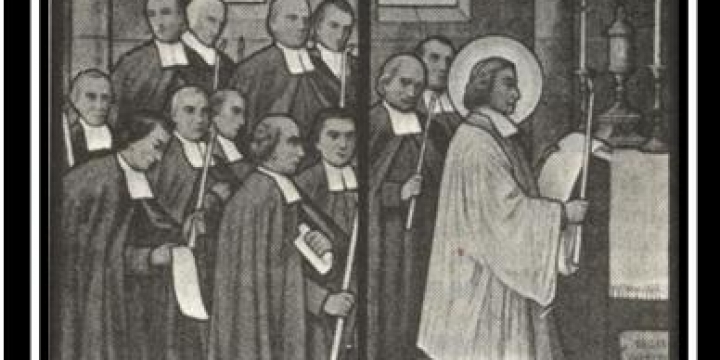   Se trataba de una firme persuasión de Juan Bta. de La Salle. El trabajo para que los Hermanos tuvieran la plena responsabilidad de sus vidas. El trabajaba para que los Hermanos tuivieran total responsabilidad sobfre sus vidas. Los Hermanos supieron mostrarle con libertad sus ideas de cuando en cuando cuando les pareción que no tomaba buena decisión, como aconteció en este caso.     Le escribían carta periodicamente en las que mostraban sus opiniones y a veces hasta le propusieron alguna  decisión contraria a sus propuestas, como fue cuando se o`pusieron a que aceptara de nuevo a determinados Hermanos que habían abandonado.   Ellos a veces opinaron que dejaba predominar sus sentimientos sobre las razones  Hacia el final de su vida, en  1714,  cuando el estaba en Grenoble, una comunidad del Sur de Francia, parecía que no tenia plan de regresar a Paris y volver a tomar el cargo de Superior. Entonces los principales Hermanos de París  le enviaron la orden, bajo el voto de obediencia, de regresar y tomar el cargo de Superior. El regreso se dio. Pero a causa de la edad y de la enfermedad, se refugió en el retiro y dejó al Hno. Bartolomé la administración del Instituto. -----6)  Cahiers lasalliennes 25. pp 3-57)  Blain, Livre 2, Chapitre V,, p. [262-264] et p. [268].8)  Blain, Livre 2, Chapitre XIII, p. [344-348].-----    Juan Bta. de La Salle preparó a sus Hermanos para ser conscientes de su autonomía y aceptarla; y les enseñó a  ser independientes de los clérigos, aunque respetuosos con el estamento clerical y la autoridad de los pastores. Les orientó ante los conflictos entre algunos obispos y la autoridad del Papa, ante lo que ellos debían hacerse firmes y aceptar la autoridad del cabeza de los Apóstoles, de modo que se pusieran de parte de los unos y no de los otros.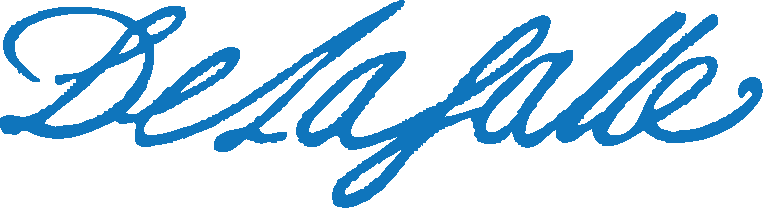      Su sucesor, el Hno. Bartolomé, supo ser a la vez diplomático e inteligente para tratar con los Obispos que por sus prácticas y políticas, no estaban conformes con las enseñanza que había ofrecido Juan Bta. de La Salle a los Hermanos. El Sr. de La Salle había entrenado a sus hombres para responder a la misma disciplina que él había conocido en el Seminario de San Sulpicio. Algunas verdades cristianas  resultaron necesarias para mantener esta espiritualidad: la infinita Majestad de Dios, la suprema importancia de Cristo, el carácter pecador de la naturaleza humana.    En el centro de esas verdades se hallaba la necesidad de imitar a Jesucristo en los misterios de su vida, especialmente en la Encarnación, en la Redención y en la Resurrección... Los Hermanos estaban formados para imitar los pensamientos y las acciones de Jesús, cuando el ocultó su divinidad y se presentó como hombre y hasta humilló su humanidad con la muerte de cruz.   Algunos otros rasgos caracterizan la contribución de San Juan Bta. de La Salle a la espiritualidad de los Hermanos: el sentido de la presencia de Dios, en la vida cotidiana, la oración y meditación, el amor tierno para con los pobres  especialmente de los niños que tienen necesidad de una educación cristiana. En la vida cotidiana esto implica un gran dominio de sí, el silencio, el recogimiento, la oración continua, los actos de humildad y mortificación; también una obediencia ciega a los superiores  como primera virtud comunitaria.    Alguna de estas prácticas no son ya del agrado del os Hermanos de hoy; pero saber valorar las diferencias culturales es una necesidad  para entender la vida de los primeros Hermanos . Es preciso entender lo que significa vivir en comunidad    Desde los principios Juan Bta. de La Salle elaboró reglamentos para los Hermanos. Estuvieron basados en su experiencia, a fin de organizar la vida diaria. (9) Al principio eran simple directorios que les propuso, como los había conocido en su misma casa familiar y en el Seminario. Por ejemplo, las horas previstas para levantarse p ara retirarse a su habitación. Como se indica en la Pratique du Règlement journalier,  levantarse tenia lugar a las 4,30 y retirarse se hacia a las  9 en que se apagaban las velas . La Regla (10) indicaba luego que todos los Hermanos dormirían en el mismo dormitorio (11)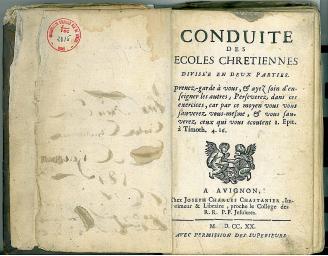      Estos reglamentos se conservan en forma manuscrita. El más antiguo conocido es la Regla de 1705. Nada fue impreso hasta 1726. Pero es seguro que desde 1694 los Hermanos y Juan Bta. de La Salle huicieron copias que denotan los modos como ellos vivian. Se llevaba, pues, una vida muy organizada desde el levantarse hasta el acostarse. Se rezaba a las 5 y seguía la santa misa.     El estudio de catecismo  y luego un pequeño desayuno que tenian lugar a las 7. Durante ese pequeño tiempo se leía la  Conduite des Écoles Chrétiennes (12), libro donde los Hermanos recogieron su experiencia pedagógica.    Después del desayuno, antes de ir a la Escuela, los Hermanos recitaban tres decenas del rosario.  Toda la jornada estaba así reglada de manera detallada. El silencio era la norma a menos que hubiera una necesidad  absoluta de hablar.  El recreo consistía en dos periodos de conversación espiritual , la una después de la comida, a la a mitad de la jornada, y la otra después de la cena. Cada una duraba una media hora: la Regla y la colección detallaban los temas que debían ser abordados.     Las clases duraban hasta las seis o seis y media, según las estaciones. Los escolares tenían en siete y once años  y en cada clase había entre 60 y 100 alumnos; la Conduite decía que sesenta era el numero normal. Se hacía la actividad escolar en cinco días por semana, siendo el jueves día de asueto. Este día los Hermanos daban un paseo después de mediodía, si el tiempo lo permitía. Esto era un descanso deseado en el ritmo del trabajo cotidiano.   Los domingos se hallaban casi tan cargado como los días de semana. Los Hermanos conducían a los alumnos a la misa parroquial por la mañana y a las vísperas por la tarde. Y antes de las vísperas había hora y media de catecismo. Después los Hermanos se retiraban a la comunidad, la cual estaba de ordinarios situado en el mismo edificio que la escuela.    Tenían una hora de lectura espiritual y de oración antes de la cena. Y después del recreo dedicaban media hora al estudio del catecismo. Luego la oración del a tarde y hacia las ocho y media comenzaba el retiro.   Queda claro que los Hermanos combinaban una vida monástica estricta con las exigencias de su ministerio apostólico. Es seguro que mucho de entre ellos no pudieron aguantar un régimen de vida tal y los veremos más adelante. -----9) CL 25, p. 3-5.10)  CL 25, p. 95.11)  CL 25, p. 102.12)  RC 3,1.------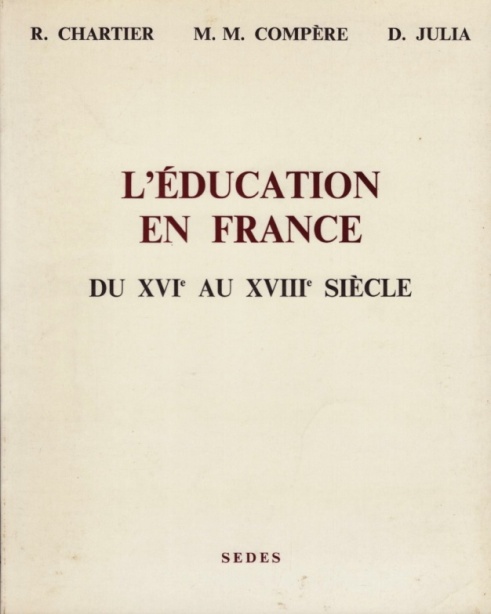 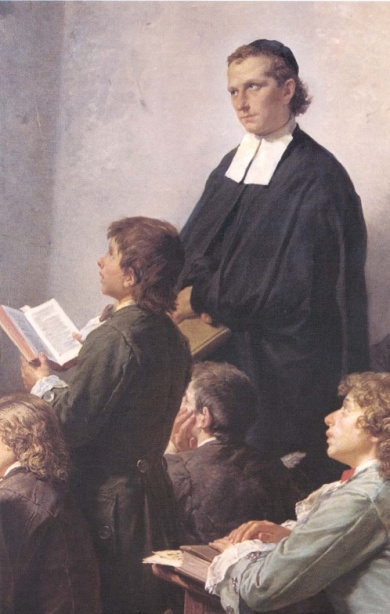 Para que sea más fácil diferenciar lo que es el conjunto de la obra  que reproducimos y que comentamos, se escriben  en estos archivos las relflexiones y los mensajes de clarificación de hechos y de intenciones en forma de cuadros insertados y en color  azul, marrón o morado lo que se añade Esta presentación de la hermosa y valiosa obra del Hno Agunstine Loes se ofrece en este CD , de edición privada y familiar, para tener la satisfacción de aludir al Instituto como obra de Iglesia, visto desde la perspectiva de los Hermanos. Lo ordinario ha sido siempre entre los múltiples trabajos de los investigadores lasalianos hacer los estudios desde la perspectiva del Fundador, la insisgne y maravillosa figura catrismática de San Juan Bta de la Salle. el fue el que inició la empresa, el que convocó a las personas, el que siguio laas misteriosas solicitaciones de la Providencia y el que realizo la ingente obra de un Instituto religioso original, necesario y promotior del a fe en la juventud y del a educación en la sociedad.  ¿Y los huimildes maestros que, llamandose luego  Hermanos, trabajaron en las aulas de 60., 70,. 80 alumnos dónde quedan en el relato? ¿Qué hicieron los cientos  y cientos que de héroes anónimos que sacrificaron sus vidas en las aulas? ¿Quiénes fueron, cuántos fueron, donde vivieron y murieron?  ¿Pasará con ellos los mismoque acontece en als empresas gloriosas de las naciones, en donde, despeus de una batalla gloriosa, el merito del a vitoria se asocia al o largo del os siglos a un nombre luminosos de in general inteligente o de un distante rey , sin que a nadie se le ocurra el preguntar quieres fueron los soldados que cxayeron en el frente o los que resgresaron herid en el cerpo o n el espiritu a sus humildes teruños de origen?  El mérito de este trabajo y lo interesante de este estudio es que nos lleva al campo de batalla y nos presenta a hombres de carne y hueso, que se mantuivieron hasta el final de sus vidas sacrificadas o incluso se nos habla de los menos valientes que huyeron del campo de las batallas escolares por considerar la carga demasaido pesada para sus ideales terrenos   Es cierto que para Dios no hay héroes anónimos, pues a la hora de la verdad todos reciben la corona de la victoria. Pero ¿ante los estudiosos, antes los hombes, donde queda el honor de los soldados de vangarudia?  En esas página del Hno Agustines Loes se da respuesta admirable a quienes fueron y cuantos fueron. Y se pone nombre propio a personas que hace ya  cientso de años hicieron posible la obra de aquellas escuelas cristians que  revolucionaron el ambito educativo en la Ilesia.    Es muy interesante el ver el proceso de la fundación de los hombres limitados que se le juntaron para perfilar una obra de educación cristiano, los primeros maestros y luegos los que se llamaron hetrmanos y fueron evoluconado hacia una dientidad de consagrados religisoos,Señor, Tú que has elegido a San Juan Bautista de la Salle para educar a los jóvenes en la vida cristiana, suscita maestros en tu Iglesia que se entreguen con generosidad a la formación humana y cristiana de la juventud Por Jesucristo nuestro Señor. Amen